Figure 1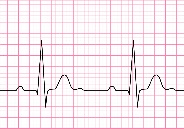 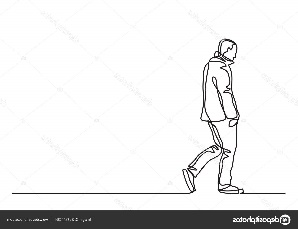 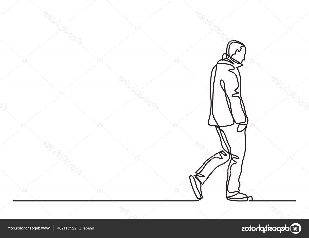 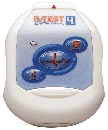 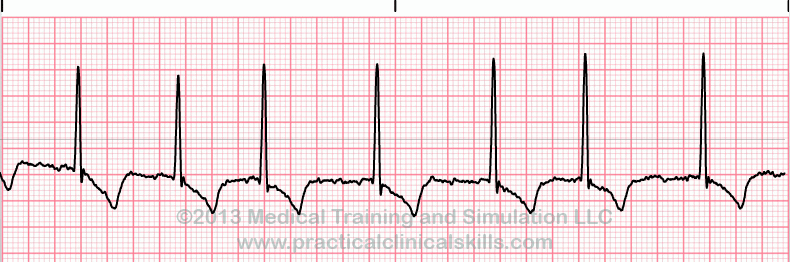 Figure 3